RASLA JE JELKARASLA JE ,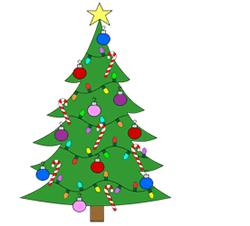                 (jelka)DO NEBA, DO NEBA,RASLA JE  DO NEBA.                                                                     (jelka)ŠIRILA  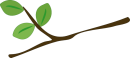                   (veje)DO ZEMLJE, DO ZEMLJE,ŠIRILA   DO ZEMLJE.                                                                   (veje)KRAJ JELKE VODI,  STEZICA,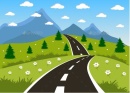                                                           (stezica)KRAJ JELKE VODI  .                                   (stezica)PO STEZI  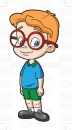                    (bratec)HODIL JE, HODIL JE,PO STEZI  HODIL JE.(bratec)ZA ROKO 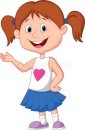                     (sestro)VODIL JE, VODIL JE,ZA ROKO    VODIL JE.                                                                    (sestro)